PHẦN TRẮC NGHIỆM PHẦN 1 (2 điểm)请选择正确答案 – Chọn đáp án đúng (0.2 điểm)    您的话我没听懂，请您       说一遍，好吗？A. 再 B.又C. 就D.才ANSWER: A 请选择正确答案 – Chọn đáp án đúng (0.2 điểm)    上星期我已经买了一本，今天我       买了一本。A. 又B. 再C. 才D. 就ANSWER: A 请选择正确答案 – Chọn đáp án đúng (0.2 điểm)    她       会说英语，       还会法语。A. 不但......而且......B. 又......又...... C. 一......就......D. 一......也......ANSWER: A 请选择正确答案 – Chọn đáp án đúng (0.2 điểm)    你打算       这个城市的历史吗？A. 研究B. 开放C. 产生D. 改革ANSWER: A 请选择正确答案 – Chọn đáp án đúng (0.2 điểm)            你给我带一封信去，好吗？A. 麻烦B. 要求C. 开会D. 马上ANSWER: A 请选择正确答案 – Chọn đáp án đúng (0.2 điểm)   去年我爸爸来过一         北京。A. 次B. 支C. 篇D. 遍ANSWER: A 请选择正确答案 – Chọn đáp án đúng (0.2 điểm)   这张照片我们        墙上，怎么样？A. 贴在B. 挂在C. 放在D. 丢在ANSWER: A 请选择正确答案 – Chọn đáp án đúng (0.2 điểm)           拿进来一个箱子。A. 从外边B. 从楼下C. 从楼上D. 从里边ANSWER: A 请选择正确答案 – Chọn đáp án đúng (0.2 điểm)   服务员从楼下        一盆花。A. 送上来B. 送下来C. 送回来D. 送起来ANSWER: A 请选择正确答案 – Chọn đáp án đúng (0.2 điểm)   我们爬了半个多小时，才爬        ，往山下一看，风景美极了。A. 上来B. 上去C. 下来D. 下去ANSWER: A PHẦN TỰ LUẬN PHẦN 2 (2 điểm)用“快......了”、“要......了”、“快要......了”、“就要......了”造句– Dùng cụm từ cho sẵn để đặt câu (0.5 điểm)      从美国回来的飞机九点到，现在已经八点半了。___________________________________________________________ANSWER: 从美国来的飞机快到了。用“跟......一样”造句– Dùng cụm từ cho sẵn để đặt câu (0.5 điểm)      我语法考试的成绩是95分，她也是95分。___________________________________________________________ANSWER: 我语法考试的成绩跟她一样。用“跟......一样”造句– Dùng cụm từ cho sẵn để đặt câu (0.5 điểm)      我买的是《汉语词典》，他买的也是《汉语词典》___________________________________________________________ANSWER: 我买的词典跟他买的一样。用“跟......不一样”造句– Dùng cụm từ cho sẵn để đặt câu (0.5 điểm)      这件羽绒服350元，那件400元。___________________________________________________________ANSWER: 这件羽绒服的价钱跟那件不一样。PHẦN 3 (2 điểm)组词成句 – Sắp xếp các từ ngữ sau thành câu hoàn chỉnh (0.5 điểm)我/下/就要/个/月/结婚/了/姐姐___________________________________________________________ANSWER: 我姐姐下个月就要结婚了。组词成句 – Sắp xếp các từ ngữ sau thành câu hoàn chỉnh (0.5 điểm)我/说/中医/有意思/听/看病/很___________________________________________________________ANSWER: 我听说中医看病很有意思。组词成句 – Sắp xếp các từ ngữ sau thành câu hoàn chỉnh (0.5 điểm)这/什么/建成/的/大楼/时候/是/座___________________________________________________________ANSWER: 这座大楼是什么时候建成的？组词成句 – Sắp xếp các từ ngữ sau thành câu hoàn chỉnh (0.5 điểm)有/的/比/多/汽车/人/一年/一年___________________________________________________________ANSWER: 有汽车的人一年比一年多。PHẦN 4 (2 điểm)改错句 – Sửa câu sai (0.5 điểm)    爸爸也妈妈一样，身体很好。___________________________________________________________ANSWER: 爸爸跟妈妈一样，身体也很好。/爸爸妈妈身体都很好。改错句 – Sửa câu sai (0.5 điểm)    下个月快要姐姐结婚了。___________________________________________________________ANSWER: 姐姐下个月就要结婚了。改错句 – Sửa câu sai (0.5 điểm)    姐姐结婚了一个公司职员。___________________________________________________________ANSWER: 姐姐跟一个公司职员结了婚。改错句 – Sửa câu sai (0.5 điểm)    黑板上的字你看见清楚了吗？___________________________________________________________ANSWER: 黑板上的字你看清楚了吗？ /你看见黑板上的字了吗？PHẦN 5 (2 điểm)根据实际请款回答下列问题–Trả lời câu hỏi theo tình huống thực tế (0.5 điểm)    你听过中国音乐吗？学过中国歌没有？___________________________________________________________ANSWER: 我听过中国音乐了，也学过几首中国歌曲。根据实际请款回答下列问题–Trả lời câu hỏi theo tình huống thực tế (0.5 điểm)    来文郎大学以前，你学过汉语没有？学过多长时间？___________________________________________________________ANSWER: 来文郎大学以前，我没学过汉语。根据实际请款回答下列问题–Trả lời câu hỏi theo tình huống thực tế (0.5 điểm)    山本喜欢爬山，你的爱好跟他的一样吗？___________________________________________________________ANSWER: 我的爱好跟他不一样，我喜欢听音乐。根据实际请款回答下列问题–Trả lời câu hỏi theo tình huống thực tế (0.5 điểm)    你是在哪儿学的汉语？___________________________________________________________ANSWER: 我在文郎大学学的汉语。Ngày biên soạn:  21/11/2021	Giảng viên biên soạn đề thi:	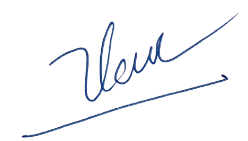 TS. Nguyễn Tiến Lập			Ngày kiểm duyệt:  29/11/2021Trưởng (Phó) Khoa/Bộ môn kiểm duyệt đề thi: TS. Phạm Đình TiếnTRƯỜNG ĐẠI HỌC VĂN LANGTRƯỜNG ĐẠI HỌC VĂN LANGĐỀ THI KẾT THÚC HỌC PHẦNĐỀ THI KẾT THÚC HỌC PHẦNĐỀ THI KẾT THÚC HỌC PHẦNĐỀ THI KẾT THÚC HỌC PHẦNKHOA XÃ HỘI VÀ NHÂN VĂNKHOA XÃ HỘI VÀ NHÂN VĂNKHOA XÃ HỘI VÀ NHÂN VĂNHọc kỳ: 1Năm học:2021 - 2022Mã học phần:      DTQ0850                                                          Tên học phần:     Viết tiếng Trung 3                     Mã học phần:      DTQ0850                                                          Tên học phần:     Viết tiếng Trung 3                     Mã học phần:      DTQ0850                                                          Tên học phần:     Viết tiếng Trung 3                     Mã học phần:      DTQ0850                                                          Tên học phần:     Viết tiếng Trung 3                     Mã học phần:      DTQ0850                                                          Tên học phần:     Viết tiếng Trung 3                     Mã học phần:      DTQ0850                                                          Tên học phần:     Viết tiếng Trung 3                     Mã nhóm lớp HP:211_DTQ0850_01; 211_DTQ0850_02; 211_DTQ0850_03; 211_DTQ0850_04211_DTQ0850_01; 211_DTQ0850_02; 211_DTQ0850_03; 211_DTQ0850_04211_DTQ0850_01; 211_DTQ0850_02; 211_DTQ0850_03; 211_DTQ0850_04211_DTQ0850_01; 211_DTQ0850_02; 211_DTQ0850_03; 211_DTQ0850_04211_DTQ0850_01; 211_DTQ0850_02; 211_DTQ0850_03; 211_DTQ0850_04Thời gian làm bài:60 phút60 phút60 phút60 phút60 phútHình thức thi:Trắc nghiệm kết hợp tự luậnTrắc nghiệm kết hợp tự luậnTrắc nghiệm kết hợp tự luậnTrắc nghiệm kết hợp tự luậnTrắc nghiệm kết hợp tự luậnCách thức nộp bài phần tự luận (Giảng viên ghi rõ): - SV gõ trực tiếp trên khung trả lời của hệ thống thi;	Cách thức nộp bài phần tự luận (Giảng viên ghi rõ): - SV gõ trực tiếp trên khung trả lời của hệ thống thi;	Cách thức nộp bài phần tự luận (Giảng viên ghi rõ): - SV gõ trực tiếp trên khung trả lời của hệ thống thi;	Cách thức nộp bài phần tự luận (Giảng viên ghi rõ): - SV gõ trực tiếp trên khung trả lời của hệ thống thi;	Cách thức nộp bài phần tự luận (Giảng viên ghi rõ): - SV gõ trực tiếp trên khung trả lời của hệ thống thi;	Cách thức nộp bài phần tự luận (Giảng viên ghi rõ): - SV gõ trực tiếp trên khung trả lời của hệ thống thi;	